«День семьи, любви и верности»	В честь празднования «Дня семьи, любви и верности» руководитель МКУ КДЦ «Вдохновение» Романова Г.Г. посетила семью Красноштанова Валерия Фирсовича и Марии Михайловны, которые прожили 55 лет в любви и согласии. Галине Георгиевне была удостоена честь вручить медаль «За». С их стороны был очень теплый прием.Они очень хорошие люди. Валерий Фирсович не мало лет отдал своему любимому делу – преподаванию физики и черчения в родной Алымовской школе. Мария Михайловна всю трудовую жизнь проработала бухгалтером в совхозе «Алымовский». Вырастили хороших, образованных детей, которые также внесли большой вклад в развитие села. В настоящее время помогают растить своих внуков.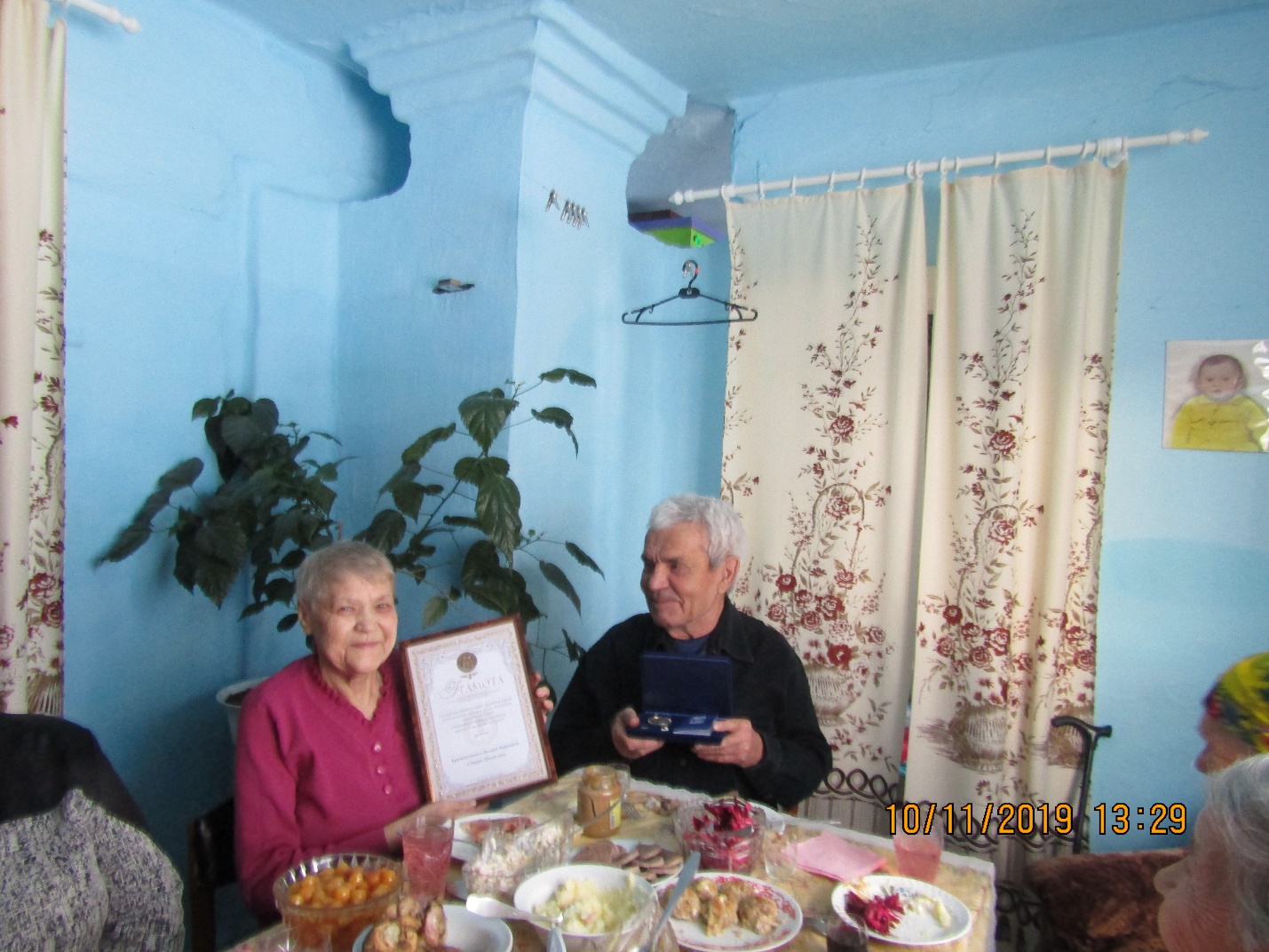 